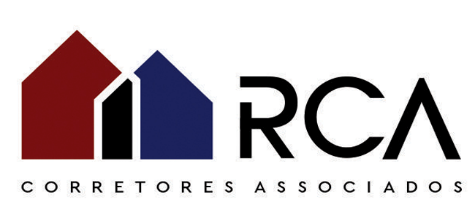 DADOS DO IMÓVELDADOS DO IMÓVELDADOS DO IMÓVELDADOS DO IMÓVELDADOS DO IMÓVELDADOS DO IMÓVELDADOS DO IMÓVELDADOS DO IMÓVELDADOS DO IMÓVELDADOS DO IMÓVELDADOS DO IMÓVELDADOS DO IMÓVELDADOS DO IMÓVELDADOS DO IMÓVELDADOS DO IMÓVELDADOS DO IMÓVELDADOS DO IMÓVELDADOS DO IMÓVELDADOS DO IMÓVELDADOS DO IMÓVELDADOS DO IMÓVELDADOS DO IMÓVELDADOS DO IMÓVELDADOS DO IMÓVELDADOS DO IMÓVELDADOS DO IMÓVELDADOS DO IMÓVELDADOS DO IMÓVELDADOS DO IMÓVELDADOS DO IMÓVELDADOS DO IMÓVELDADOS DO IMÓVELDADOS DO IMÓVELDADOS DO IMÓVELDADOS DO IMÓVELDADOS DO IMÓVELDADOS DO IMÓVELNome:       Nome:       Nome:       Nome:       Nome:       Nome:       Nome:       Nome:       Nome:       Nome:       Nome:       Nome:       Nacionalidade:      Nacionalidade:      Nacionalidade:      Nacionalidade:      Nacionalidade:      Nacionalidade:      Nacionalidade:      Nacionalidade:      Nacionalidade:      Nacionalidade:      Nacionalidade:      Nacionalidade:      Nacionalidade:      Nacionalidade:      Nacionalidade:      Nacionalidade:      Nacionalidade:      Est. Civil:       Est. Civil:       Est. Civil:       Est. Civil:       Est. Civil:       Est. Civil:       Est. Civil:       Est. Civil:       Profissão:      Profissão:      Profissão:      Profissão:      Profissão:      Profissão:      Profissão:      Profissão:      Profissão:      Identidade nº      Identidade nº      Identidade nº      Identidade nº      Identidade nº      Identidade nº      Identidade nº      Identidade nº      Identidade nº      Identidade nº      Identidade nº      Identidade nº      Identidade nº      Identidade nº      Órg. Exped.:      Órg. Exped.:      Órg. Exped.:      Órg. Exped.:      Órg. Exped.:      Órg. Exped.:      Órg. Exped.:      Órg. Exped.:      Órg. Exped.:      Órg. Exped.:      Órg. Exped.:      Data Nasc.:       Data Nasc.:       Data Nasc.:       CPF Nº       CPF Nº       CPF Nº       Fones Trab. (  )       Fones Trab. (  )       Fones Trab. (  )       Fones Trab. (  )       Fones Trab. (  )       Fones Trab. (  )       Fones Trab. (  )       Fones Trab. (  )       Fones Trab. (  )       Fones Trab. (  )       (  )      (  )      (  )      (  )      (  )      (  )      (  )      (  )      Resid.: (  )      Resid.: (  )      Resid.: (  )      Resid.: (  )      Resid.: (  )      Resid.: (  )      Resid.: (  )      Resid.: (  )      Resid.: (  )      Resid.: (  )      Resid.: (  )      Resid.: (  )      Resid.: (  )      Cel: (  )      Cel: (  )      Cel: (  )      E-mail Trab:      E-mail Trab:      E-mail Trab:      E-mail Trab:      E-mail Trab:      E-mail Trab:      E-mail Trab:      E-mail Trab:      E-mail Trab:      E-mail Trab:      E-mail Trab:      E-mail Trab:      E-mail Trab:      E-mail Trab:      E-mail Trab:      E-mail Trab:      E-mail Trab:      E-mail Trab:      E-mail Resid:      E-mail Resid:      E-mail Resid:      E-mail Resid:      E-mail Resid:      E-mail Resid:      E-mail Resid:      E-mail Resid:      E-mail Resid:      E-mail Resid:      E-mail Resid:      E-mail Resid:      E-mail Resid:      E-mail Resid:      E-mail Resid:      E-mail Resid:      E-mail Resid:      E-mail Resid:      E-mail Resid:      Endereço Resid:      Endereço Resid:      Endereço Resid:      Endereço Resid:      Endereço Resid:      Endereço Resid:      Endereço Resid:      Endereço Resid:      Endereço Resid:      Endereço Resid:      Endereço Resid:      Endereço Resid:      Endereço Resid:      Endereço Resid:      Endereço Resid:      Endereço Resid:      Endereço Resid:      Endereço Resid:      Endereço Resid:      Endereço Resid:      Endereço Resid:      Endereço Resid:      Endereço Resid:      Endereço Resid:      Endereço Resid:      Endereço Resid:      Endereço Resid:      Endereço Resid:      Endereço Resid:      Endereço Resid:      Endereço Resid:      Endereço Resid:      Endereço Resid:      Endereço Resid:      Endereço Resid:      Endereço Resid:      Endereço Resid:      Bairro:      Bairro:      Bairro:      Bairro:      Bairro:      Bairro:      Bairro:      Bairro:      Cidade:        Cidade:        Cidade:        Cidade:        Cidade:        Cidade:        Cidade:        Cidade:        Cidade:        Cidade:        Cidade:        Cidade:        Cidade:        Cidade:        Cidade:        Cidade:        Cidade:        Cidade:        Cidade:        Cidade:        Estado:    Estado:    Estado:    Estado:    Estado:    Estado:    Estado:    CEP:      CEP:      CÔNJUGE:      CÔNJUGE:      CÔNJUGE:      CÔNJUGE:      CÔNJUGE:      CÔNJUGE:      CÔNJUGE:      CÔNJUGE:      CÔNJUGE:      CÔNJUGE:      CÔNJUGE:      CÔNJUGE:      CÔNJUGE:      CÔNJUGE:      CÔNJUGE:      CÔNJUGE:      CÔNJUGE:      CÔNJUGE:      CÔNJUGE:      CÔNJUGE:      CÔNJUGE:      CÔNJUGE:      CÔNJUGE:      CÔNJUGE:      CÔNJUGE:      CÔNJUGE:      CÔNJUGE:      CÔNJUGE:      CÔNJUGE:      CÔNJUGE:      CÔNJUGE:      CÔNJUGE:      CÔNJUGE:      CÔNJUGE:      CÔNJUGE:      CÔNJUGE:      CÔNJUGE:      Nome:      Nome:      Nome:      Nome:      Nome:      Nome:      Nome:      Nome:      Nome:      Nome:      Nome:      Nacionalidade:      Nacionalidade:      Nacionalidade:      Nacionalidade:      Nacionalidade:      Nacionalidade:      Nacionalidade:      Nacionalidade:      Nacionalidade:      Nacionalidade:      Nacionalidade:      Nacionalidade:      Nacionalidade:      Nacionalidade:      Nacionalidade:      Nacionalidade:      Nacionalidade:      Reg. Casamto:      Reg. Casamto:      Reg. Casamto:      Reg. Casamto:      Reg. Casamto:      Reg. Casamto:      Reg. Casamto:      Reg. Casamto:      Reg. Casamto:      Profissão:      Profissão:      Profissão:      Profissão:      Profissão:      Profissão:      Profissão:      Identidade nº      Identidade nº      Identidade nº      Identidade nº      Identidade nº      Identidade nº      Identidade nº      Identidade nº      Identidade nº      Identidade nº      Identidade nº      Identidade nº      Identidade nº      Identidade nº      Identidade nº      Identidade nº      Órg. Exped.:       Órg. Exped.:       Órg. Exped.:       Órg. Exped.:       Órg. Exped.:       Órg. Exped.:       Órg. Exped.:       Órg. Exped.:       Órg. Exped.:       Data Nasc.:      Data Nasc.:      Data Nasc.:      Data Nasc.:      Data Nasc.:      CPF Nº      CPF Nº      CPF Nº      CPF Nº      Fones Trab.: (  )       Fones Trab.: (  )       Fones Trab.: (  )       Fones Trab.: (  )       Fones Trab.: (  )       Fones Trab.: (  )       Fones Trab.: (  )       Fones Trab.: (  )       Fones Trab.: (  )       Fones Trab.: (  )       (  )      (  )      (  )      (  )      (  )      (  )      (  )      (  )      Resid.: (  )      Resid.: (  )      Resid.: (  )      Resid.: (  )      Resid.: (  )      Resid.: (  )      Resid.: (  )      Resid.: (  )      Resid.: (  )      Resid.: (  )      Resid.: (  )      Resid.: (  )      Resid.: (  )      Cel: (  )      Cel: (  )      ENDEREÇO PARA CORRESPONDÊNCIAENDEREÇO PARA CORRESPONDÊNCIAENDEREÇO PARA CORRESPONDÊNCIAENDEREÇO PARA CORRESPONDÊNCIAENDEREÇO PARA CORRESPONDÊNCIAENDEREÇO PARA CORRESPONDÊNCIAENDEREÇO PARA CORRESPONDÊNCIAENDEREÇO PARA CORRESPONDÊNCIAENDEREÇO PARA CORRESPONDÊNCIAENDEREÇO PARA CORRESPONDÊNCIAENDEREÇO PARA CORRESPONDÊNCIAENDEREÇO PARA CORRESPONDÊNCIAENDEREÇO PARA CORRESPONDÊNCIAENDEREÇO PARA CORRESPONDÊNCIAENDEREÇO PARA CORRESPONDÊNCIAENDEREÇO PARA CORRESPONDÊNCIAENDEREÇO PARA CORRESPONDÊNCIAENDEREÇO PARA CORRESPONDÊNCIAENDEREÇO PARA CORRESPONDÊNCIAENDEREÇO PARA CORRESPONDÊNCIAENDEREÇO PARA CORRESPONDÊNCIAENDEREÇO PARA CORRESPONDÊNCIAENDEREÇO PARA CORRESPONDÊNCIAENDEREÇO PARA CORRESPONDÊNCIAENDEREÇO PARA CORRESPONDÊNCIAENDEREÇO PARA CORRESPONDÊNCIAENDEREÇO PARA CORRESPONDÊNCIAENDEREÇO PARA CORRESPONDÊNCIAENDEREÇO PARA CORRESPONDÊNCIAENDEREÇO PARA CORRESPONDÊNCIAENDEREÇO PARA CORRESPONDÊNCIAENDEREÇO PARA CORRESPONDÊNCIAENDEREÇO PARA CORRESPONDÊNCIAENDEREÇO PARA CORRESPONDÊNCIAENDEREÇO PARA CORRESPONDÊNCIAENDEREÇO PARA CORRESPONDÊNCIAENDEREÇO PARA CORRESPONDÊNCIAEndereço:      Endereço:      Endereço:      Endereço:      Endereço:      Endereço:      Endereço:      Endereço:      Endereço:      Endereço:      Endereço:      Endereço:      Endereço:      Endereço:      Endereço:      Endereço:      Endereço:      Endereço:      Endereço:      Endereço:      Endereço:      Endereço:      Endereço:      Endereço:      Endereço:      Endereço:      Endereço:      Endereço:      Endereço:      Endereço:      Endereço:      Endereço:      Endereço:      Endereço:      Endereço:      Endereço:      Endereço:      Bairro:      Bairro:      Bairro:      Bairro:      Bairro:      Bairro:      Bairro:      Bairro:      Cidade:       Cidade:       Cidade:       Cidade:       Cidade:       Cidade:       Cidade:       Cidade:       Cidade:       Cidade:       Cidade:       Cidade:       Cidade:       Cidade:       Cidade:       Cidade:       Cidade:       Cidade:       Cidade:       Cidade:       Estado:   Estado:   Estado:   Estado:   Estado:   Estado:   Estado:   CEP:       CEP:       DADOS BANCÁRIOS:    DADOS BANCÁRIOS:    DADOS BANCÁRIOS:    DADOS BANCÁRIOS:    DADOS BANCÁRIOS:    DADOS BANCÁRIOS:    DADOS BANCÁRIOS:    DADOS BANCÁRIOS:    DADOS BANCÁRIOS:    DADOS BANCÁRIOS:    DADOS BANCÁRIOS:    DADOS BANCÁRIOS:    DADOS BANCÁRIOS:    DADOS BANCÁRIOS:    DADOS BANCÁRIOS:    DADOS BANCÁRIOS:    DADOS BANCÁRIOS:    DADOS BANCÁRIOS:    DADOS BANCÁRIOS:    DADOS BANCÁRIOS:    DADOS BANCÁRIOS:    DADOS BANCÁRIOS:    DADOS BANCÁRIOS:    DADOS BANCÁRIOS:    DADOS BANCÁRIOS:    DADOS BANCÁRIOS:    DADOS BANCÁRIOS:    DADOS BANCÁRIOS:    DADOS BANCÁRIOS:    DADOS BANCÁRIOS:    DADOS BANCÁRIOS:    DADOS BANCÁRIOS:    DADOS BANCÁRIOS:    DADOS BANCÁRIOS:    DADOS BANCÁRIOS:    DADOS BANCÁRIOS:    DADOS BANCÁRIOS:    Conta Corrente nº         Conta Corrente nº         Conta Corrente nº         Conta Corrente nº         Conta Corrente nº         Agência: Nº      Agência: Nº      Agência: Nº      Agência: Nº      Agência: Nº      Agência: Nº      Agência: Nº      Agência: Nº      Banco:       Banco:       Banco:       Banco:       Banco:       Banco:       Banco:       Banco:       Banco:       Banco:       Banco:       Banco:       Banco:       Banco:       Cidade:       Cidade:       Cidade:       Cidade:       Cidade:       Cidade:       Cidade:       Cidade:       Cidade:       Cidade:       Depósito em nome de:      Depósito em nome de:      Depósito em nome de:      Depósito em nome de:      Depósito em nome de:      Depósito em nome de:      Depósito em nome de:      Depósito em nome de:      Depósito em nome de:      Depósito em nome de:      Depósito em nome de:      Depósito em nome de:      Depósito em nome de:      Depósito em nome de:      Depósito em nome de:      Depósito em nome de:      Depósito em nome de:      Depósito em nome de:      Depósito em nome de:      Depósito em nome de:      Depósito em nome de:      Depósito em nome de:      Depósito em nome de:      Depósito em nome de:      Depósito em nome de:      Depósito em nome de:      Depósito em nome de:      Depósito em nome de:      Depósito em nome de:      Depósito em nome de:      Depósito em nome de:      Depósito em nome de:      Depósito em nome de:      Depósito em nome de:      Depósito em nome de:      Depósito em nome de:      Depósito em nome de:      OBSERVAÇÕES DO PROPRIETÁRIO: OBSERVAÇÕES DO PROPRIETÁRIO: OBSERVAÇÕES DO PROPRIETÁRIO: OBSERVAÇÕES DO PROPRIETÁRIO: OBSERVAÇÕES DO PROPRIETÁRIO: OBSERVAÇÕES DO PROPRIETÁRIO: OBSERVAÇÕES DO PROPRIETÁRIO: OBSERVAÇÕES DO PROPRIETÁRIO: OBSERVAÇÕES DO PROPRIETÁRIO: OBSERVAÇÕES DO PROPRIETÁRIO: OBSERVAÇÕES DO PROPRIETÁRIO: OBSERVAÇÕES DO PROPRIETÁRIO: OBSERVAÇÕES DO PROPRIETÁRIO: OBSERVAÇÕES DO PROPRIETÁRIO: OBSERVAÇÕES DO PROPRIETÁRIO: OBSERVAÇÕES DO PROPRIETÁRIO: OBSERVAÇÕES DO PROPRIETÁRIO: OBSERVAÇÕES DO PROPRIETÁRIO: OBSERVAÇÕES DO PROPRIETÁRIO: OBSERVAÇÕES DO PROPRIETÁRIO: OBSERVAÇÕES DO PROPRIETÁRIO: OBSERVAÇÕES DO PROPRIETÁRIO: OBSERVAÇÕES DO PROPRIETÁRIO: OBSERVAÇÕES DO PROPRIETÁRIO: OBSERVAÇÕES DO PROPRIETÁRIO: OBSERVAÇÕES DO PROPRIETÁRIO: OBSERVAÇÕES DO PROPRIETÁRIO: OBSERVAÇÕES DO PROPRIETÁRIO: OBSERVAÇÕES DO PROPRIETÁRIO: OBSERVAÇÕES DO PROPRIETÁRIO: OBSERVAÇÕES DO PROPRIETÁRIO: OBSERVAÇÕES DO PROPRIETÁRIO: OBSERVAÇÕES DO PROPRIETÁRIO: OBSERVAÇÕES DO PROPRIETÁRIO: OBSERVAÇÕES DO PROPRIETÁRIO: OBSERVAÇÕES DO PROPRIETÁRIO: OBSERVAÇÕES DO PROPRIETÁRIO: PROCURADOR:      PROCURADOR:      PROCURADOR:      PROCURADOR:      PROCURADOR:      PROCURADOR:      PROCURADOR:      PROCURADOR:      PROCURADOR:      PROCURADOR:      PROCURADOR:      PROCURADOR:      PROCURADOR:      PROCURADOR:      PROCURADOR:      PROCURADOR:      BENEFICIÁRIO:      BENEFICIÁRIO:      BENEFICIÁRIO:      BENEFICIÁRIO:      BENEFICIÁRIO:      BENEFICIÁRIO:      BENEFICIÁRIO:      BENEFICIÁRIO:      BENEFICIÁRIO:      BENEFICIÁRIO:      BENEFICIÁRIO:      BENEFICIÁRIO:      BENEFICIÁRIO:      BENEFICIÁRIO:      BENEFICIÁRIO:      BENEFICIÁRIO:      BENEFICIÁRIO:      BENEFICIÁRIO:      BENEFICIÁRIO:      BENEFICIÁRIO:      BENEFICIÁRIO:      Nome:       Nome:       Nome:       Nome:       Nome:       Nome:       Nome:       Nome:       Nome:       Nome:       Nome:       Nacionalidade:      Nacionalidade:      Nacionalidade:      Nacionalidade:      Nacionalidade:      Nacionalidade:      Nacionalidade:      Nacionalidade:      Nacionalidade:      Nacionalidade:      Nacionalidade:      Nacionalidade:      Nacionalidade:      Nacionalidade:      Nacionalidade:      Nacionalidade:      Nacionalidade:      Est. Civil:       Est. Civil:       Est. Civil:       Est. Civil:       Est. Civil:       Est. Civil:       Est. Civil:       Est. Civil:       Est. Civil:       Profissão:      Profissão:      Profissão:      Profissão:      Profissão:      Profissão:      Profissão:      Profissão:      Identidade nº       Identidade nº       Identidade nº       Identidade nº       Identidade nº       Identidade nº       Identidade nº       Identidade nº       Identidade nº       Identidade nº       Identidade nº       Identidade nº       Identidade nº       Identidade nº       Identidade nº       Órg. Exped.:      Órg. Exped.:      Órg. Exped.:      Órg. Exped.:      Órg. Exped.:      Órg. Exped.:      Órg. Exped.:      Órg. Exped.:      Órg. Exped.:      Órg. Exped.:      Data Nasc.      Data Nasc.      Data Nasc.      Data Nasc.      CPF Nº      CPF Nº      Fones Trab. (  )      Fones Trab. (  )      Fones Trab. (  )      Fones Trab. (  )      Fones Trab. (  )      Fones Trab. (  )      Fones Trab. (  )      Fones Trab. (  )      Fones Trab. (  )      (  )      (  )      (  )      (  )      (  )      (  )      (  )      (  )      Resid.: (  )      Resid.: (  )      Resid.: (  )      Resid.: (  )      Resid.: (  )      Resid.: (  )      Resid.: (  )      Resid.: (  )      Resid.: (  )      Resid.: (  )      Resid.: (  )      Resid.: (  )      Resid.: (  )      Resid.: (  )      Cel: (  )      Cel: (  )      Cel: (  )      Cel: (  )      E-mail Trab:      E-mail Trab:      E-mail Trab:      E-mail Trab:      E-mail Trab:      E-mail Trab:      E-mail Trab:      E-mail Trab:      E-mail Trab:      E-mail Trab:      E-mail Trab:      E-mail Trab:      E-mail Trab:      E-mail Trab:      E-mail Trab:      E-mail Trab:      E-mail Trab:      E-mail Pessoal:      E-mail Pessoal:      E-mail Pessoal:      E-mail Pessoal:      E-mail Pessoal:      E-mail Pessoal:      E-mail Pessoal:      E-mail Pessoal:      E-mail Pessoal:      E-mail Pessoal:      E-mail Pessoal:      E-mail Pessoal:      E-mail Pessoal:      E-mail Pessoal:      E-mail Pessoal:      E-mail Pessoal:      E-mail Pessoal:      E-mail Pessoal:      E-mail Pessoal:      E-mail Pessoal:      Bairro:      Bairro:      Bairro:      Bairro:      Bairro:      Bairro:      Bairro:      Bairro:      Cidade:       Cidade:       Cidade:       Cidade:       Cidade:       Cidade:       Cidade:       Cidade:       Cidade:       Cidade:       Cidade:       Cidade:       Cidade:       Cidade:       Cidade:       Cidade:       Cidade:       Cidade:       Cidade:       Cidade:       Estado:    Estado:    Estado:    Estado:    Estado:    Estado:    Estado:    CEP:       CEP:       DADOS DO IMÓVELDADOS DO IMÓVELDADOS DO IMÓVELDADOS DO IMÓVELDADOS DO IMÓVELDADOS DO IMÓVELDADOS DO IMÓVELDADOS DO IMÓVELDADOS DO IMÓVELDADOS DO IMÓVELDADOS DO IMÓVELDADOS DO IMÓVELDADOS DO IMÓVELDADOS DO IMÓVELDADOS DO IMÓVELDADOS DO IMÓVELDADOS DO IMÓVELDADOS DO IMÓVELDADOS DO IMÓVELDADOS DO IMÓVELDADOS DO IMÓVELDADOS DO IMÓVELDADOS DO IMÓVELDADOS DO IMÓVELDADOS DO IMÓVELDADOS DO IMÓVELDADOS DO IMÓVELDADOS DO IMÓVELDADOS DO IMÓVELDADOS DO IMÓVELDADOS DO IMÓVELDADOS DO IMÓVELDADOS DO IMÓVELDADOS DO IMÓVELDADOS DO IMÓVELDADOS DO IMÓVELDADOS DO IMÓVELEndereço:       Endereço:       Endereço:       Endereço:       Endereço:       Endereço:       Endereço:       Endereço:       Endereço:       Endereço:       Endereço:       Endereço:       Endereço:       Endereço:       Endereço:       Bairro:      Bairro:      Bairro:      Bairro:      Bairro:      Bairro:      Bairro:      Bairro:      Bairro:      Bairro:      Bairro:      Bairro:      Bairro:      Bairro:      Bairro:      Cidade:      Cidade:      Cidade:      Cidade:      Cidade:      Cidade:      Cidade:      Estado:   CEP:      CEP:      CEP:      CEP:      Tem Telefone:    Tem Telefone:    Tem Telefone:    Tem Telefone:    Tem Telefone:    Tem Telefone:    Tem Telefone:    Valor do aluguel:       Valor do aluguel:       Valor do aluguel:       Valor do aluguel:       Valor do aluguel:       Valor do aluguel:       Valor do aluguel:       Valor do aluguel:       Valor do aluguel:       Valor do aluguel:       Valor do aluguel:       Valor do aluguel:       Valor do aluguel:       Tx Adm.:   % (      por cento)Tx Adm.:   % (      por cento)Tx Adm.:   % (      por cento)Tx Adm.:   % (      por cento)Tx Adm.:   % (      por cento)Tx Adm.:   % (      por cento)Tx Adm.:   % (      por cento)Tx Adm.:   % (      por cento)Tx Adm.:   % (      por cento)Tx Adm.:   % (      por cento)Tx Adm.:   % (      por cento)Tx Adm.:   % (      por cento)Inscrição do IPTU/TLP: nº.      Inscrição do IPTU/TLP: nº.      Inscrição do IPTU/TLP: nº.      Inscrição do IPTU/TLP: nº.      Inscrição do IPTU/TLP: nº.      Inscrição do IPTU/TLP: nº.      IDENTIFICAÇÃO CEB:      IDENTIFICAÇÃO CEB:      IDENTIFICAÇÃO CEB:      IDENTIFICAÇÃO CEB:      IDENTIFICAÇÃO CEB:      IDENTIFICAÇÃO CEB:      IDENTIFICAÇÃO CEB:      IDENTIFICAÇÃO CEB:      IDENTIFICAÇÃO CEB:      IDENTIFICAÇÃO CEB:      IDENTIFICAÇÃO CEB:      IDENTIFICAÇÃO CEB:      IDENTIFICAÇÃO CEB:      IDENTIFICAÇÃO CEB:      IDENTIFICAÇÃO CEB:      IDENTIFICAÇÃO CEB:      IDENTIFICAÇÃO CEB:      IDENTIFICAÇÃO CEB:      IDENTIFICAÇÃO CAESB:      IDENTIFICAÇÃO CAESB:      IDENTIFICAÇÃO CAESB:      IDENTIFICAÇÃO CAESB:      IDENTIFICAÇÃO CAESB:      IDENTIFICAÇÃO CAESB:      IDENTIFICAÇÃO CAESB:      IDENTIFICAÇÃO CAESB:      IDENTIFICAÇÃO CAESB:      IDENTIFICAÇÃO CAESB:      IDENTIFICAÇÃO CAESB:      IDENTIFICAÇÃO CAESB:      IDENTIFICAÇÃO CAESB:      COMPOSIÇÃO:  COMPOSIÇÃO:  COMPOSIÇÃO:  COMPOSIÇÃO:  COMPOSIÇÃO:  COMPOSIÇÃO:  COMPOSIÇÃO:  COMPOSIÇÃO:  COMPOSIÇÃO:  COMPOSIÇÃO:  COMPOSIÇÃO:  COMPOSIÇÃO:  COMPOSIÇÃO:  COMPOSIÇÃO:  COMPOSIÇÃO:  COMPOSIÇÃO:  COMPOSIÇÃO:  COMPOSIÇÃO:  COMPOSIÇÃO:  COMPOSIÇÃO:  COMPOSIÇÃO:  COMPOSIÇÃO:  COMPOSIÇÃO:  COMPOSIÇÃO:  COMPOSIÇÃO:  COMPOSIÇÃO:  COMPOSIÇÃO:  COMPOSIÇÃO:  COMPOSIÇÃO:  COMPOSIÇÃO:  COMPOSIÇÃO:  COMPOSIÇÃO:  COMPOSIÇÃO:  COMPOSIÇÃO:  COMPOSIÇÃO:  COMPOSIÇÃO:  COMPOSIÇÃO:  ESTADO DO IMÓVEL:       ESTADO DO IMÓVEL:       ESTADO DO IMÓVEL:       ESTADO DO IMÓVEL:       ESTADO DO IMÓVEL:       ESTADO DO IMÓVEL:       ESTADO DO IMÓVEL:       ESTADO DO IMÓVEL:       ESTADO DO IMÓVEL:       ESTADO DO IMÓVEL:       ESTADO DO IMÓVEL:       ESTADO DO IMÓVEL:       ESTADO DO IMÓVEL:       ESTADO DO IMÓVEL:       ESTADO DO IMÓVEL:       ESTADO DO IMÓVEL:       ESTADO DO IMÓVEL:       ESTADO DO IMÓVEL:       ESTADO DO IMÓVEL:       ESTADO DO IMÓVEL:       ESTADO DO IMÓVEL:       ESTADO DO IMÓVEL:       ESTADO DO IMÓVEL:       ESTADO DO IMÓVEL:       ESTADO DO IMÓVEL:       ESTADO DO IMÓVEL:       ESTADO DO IMÓVEL:       ESTADO DO IMÓVEL:       ESTADO DO IMÓVEL:       ESTADO DO IMÓVEL:       ESTADO DO IMÓVEL:       ESTADO DO IMÓVEL:       ESTADO DO IMÓVEL:       ESTADO DO IMÓVEL:       ESTADO DO IMÓVEL:       ESTADO DO IMÓVEL:       ESTADO DO IMÓVEL:       DADOS DO CONDOMÍNIODADOS DO CONDOMÍNIODADOS DO CONDOMÍNIODADOS DO CONDOMÍNIODADOS DO CONDOMÍNIODADOS DO CONDOMÍNIODADOS DO CONDOMÍNIODADOS DO CONDOMÍNIODADOS DO CONDOMÍNIODADOS DO CONDOMÍNIODADOS DO CONDOMÍNIODADOS DO CONDOMÍNIODADOS DO CONDOMÍNIODADOS DO CONDOMÍNIODADOS DO CONDOMÍNIODADOS DO CONDOMÍNIODADOS DO CONDOMÍNIODADOS DO CONDOMÍNIODADOS DO CONDOMÍNIODADOS DO CONDOMÍNIODADOS DO CONDOMÍNIODADOS DO CONDOMÍNIODADOS DO CONDOMÍNIODADOS DO CONDOMÍNIODADOS DO CONDOMÍNIODADOS DO CONDOMÍNIODADOS DO CONDOMÍNIODADOS DO CONDOMÍNIODADOS DO CONDOMÍNIODADOS DO CONDOMÍNIODADOS DO CONDOMÍNIODADOS DO CONDOMÍNIODADOS DO CONDOMÍNIODADOS DO CONDOMÍNIODADOS DO CONDOMÍNIODADOS DO CONDOMÍNIODADOS DO CONDOMÍNIOSÍNDICO:      SÍNDICO:      SÍNDICO:      SÍNDICO:      SÍNDICO:      SÍNDICO:      SÍNDICO:      SÍNDICO:      SÍNDICO:      SÍNDICO:      SÍNDICO:      SÍNDICO:      SÍNDICO:      SÍNDICO:      SÍNDICO:      SÍNDICO:      Fone: (  )       Fone: (  )       Fone: (  )       Fone: (  )       Fone: (  )       Fone: (  )       Fone: (  )       Fone: (  )       Fone: (  )       Fone: (  )       Fone Condomínio: (  )       Fone Condomínio: (  )       Fone Condomínio: (  )       Fone Condomínio: (  )       Fone Condomínio: (  )       Fone Condomínio: (  )       Fone Condomínio: (  )       Fone Condomínio: (  )       Fone Condomínio: (  )       Fone Condomínio: (  )       Fone Condomínio: (  )       PORTEIRO:      PORTEIRO:      PORTEIRO:      PORTEIRO:      PORTEIRO:      PORTEIRO:      PORTEIRO:      PORTEIRO:      PORTEIRO:      PORTEIRO:      PORTEIRO:      PORTEIRO:      PORTEIRO:      PORTEIRO:      PORTEIRO:      PORTEIRO:      Fone: (  )       Fone: (  )       Fone: (  )       Fone: (  )       Fone: (  )       Fone: (  )       Fone: (  )       Fone: (  )       Fone: (  )       Fone: (  )       Fone Portaria: (  )       Fone Portaria: (  )       Fone Portaria: (  )       Fone Portaria: (  )       Fone Portaria: (  )       Fone Portaria: (  )       Fone Portaria: (  )       Fone Portaria: (  )       Fone Portaria: (  )       Fone Portaria: (  )       Fone Portaria: (  )       Valor da Taxa de Condomínio: R$      Valor da Taxa de Condomínio: R$      Valor da Taxa de Condomínio: R$      Valor da Taxa de Condomínio: R$      Valor da Taxa de Condomínio: R$      Valor da Taxa de Condomínio: R$      Valor da Taxa de Condomínio: R$      Valor da Taxa de Condomínio: R$      Valor da Taxa de Condomínio: R$      Valor da Taxa de Condomínio: R$      Mês Vencido: Mês Vencido: Mês Vencido: Mês Vencido: Mês Vencido: Mês Vencido: Mês Vencido: Mês Vencido: Mês Vencido: Mês Vencido: Ou a Vencer: Ou a Vencer: Ou a Vencer: Ou a Vencer: Ou a Vencer: Ou a Vencer: Ou a Vencer: Ou a Vencer: Ou a Vencer: Ou a Vencer: Ou a Vencer: Todo o dia:   Todo o dia:   Todo o dia:   Todo o dia:   Todo o dia:   do mêsOBSERVAÇÕES GERAIS:      OBSERVAÇÕES GERAIS:      OBSERVAÇÕES GERAIS:      OBSERVAÇÕES GERAIS:      OBSERVAÇÕES GERAIS:      OBSERVAÇÕES GERAIS:      OBSERVAÇÕES GERAIS:      OBSERVAÇÕES GERAIS:      OBSERVAÇÕES GERAIS:      OBSERVAÇÕES GERAIS:      OBSERVAÇÕES GERAIS:      OBSERVAÇÕES GERAIS:      OBSERVAÇÕES GERAIS:      OBSERVAÇÕES GERAIS:      OBSERVAÇÕES GERAIS:      OBSERVAÇÕES GERAIS:      OBSERVAÇÕES GERAIS:      OBSERVAÇÕES GERAIS:      OBSERVAÇÕES GERAIS:      OBSERVAÇÕES GERAIS:      OBSERVAÇÕES GERAIS:      OBSERVAÇÕES GERAIS:      OBSERVAÇÕES GERAIS:      OBSERVAÇÕES GERAIS:      OBSERVAÇÕES GERAIS:      OBSERVAÇÕES GERAIS:      OBSERVAÇÕES GERAIS:      OBSERVAÇÕES GERAIS:      OBSERVAÇÕES GERAIS:      OBSERVAÇÕES GERAIS:      OBSERVAÇÕES GERAIS:      OBSERVAÇÕES GERAIS:      OBSERVAÇÕES GERAIS:      OBSERVAÇÕES GERAIS:      OBSERVAÇÕES GERAIS:      OBSERVAÇÕES GERAIS:      OBSERVAÇÕES GERAIS:      Brasília-DF,      ______________________________________PROPRIETÁRIOBrasília-DF,      ______________________________________PROPRIETÁRIOBrasília-DF,      ______________________________________PROPRIETÁRIOBrasília-DF,      ______________________________________PROPRIETÁRIOBrasília-DF,      ______________________________________PROPRIETÁRIOBrasília-DF,      ______________________________________PROPRIETÁRIOBrasília-DF,      ______________________________________PROPRIETÁRIOBrasília-DF,      ______________________________________PROPRIETÁRIOBrasília-DF,      ______________________________________PROPRIETÁRIOBrasília-DF,      ______________________________________PROPRIETÁRIOBrasília-DF,      ______________________________________PROPRIETÁRIOBrasília-DF,      ______________________________________PROPRIETÁRIOBrasília-DF,      ______________________________________PROPRIETÁRIOBrasília-DF,      ______________________________________PROPRIETÁRIOBrasília-DF,      ______________________________________PROPRIETÁRIOBrasília-DF,      ______________________________________PROPRIETÁRIOBrasília-DF,      ______________________________________PROPRIETÁRIOBrasília-DF,      ______________________________________PROPRIETÁRIOBrasília-DF,      ______________________________________PROPRIETÁRIOBrasília-DF,      ______________________________________PROPRIETÁRIOBrasília-DF,      ______________________________________PROPRIETÁRIOBrasília-DF,      ______________________________________PROPRIETÁRIOBrasília-DF,      ______________________________________PROPRIETÁRIOBrasília-DF,      ______________________________________PROPRIETÁRIOBrasília-DF,      ______________________________________PROPRIETÁRIOBrasília-DF,      ______________________________________PROPRIETÁRIOBrasília-DF,      ______________________________________PROPRIETÁRIOBrasília-DF,      ______________________________________PROPRIETÁRIOBrasília-DF,      ______________________________________PROPRIETÁRIOBrasília-DF,      ______________________________________PROPRIETÁRIOBrasília-DF,      ______________________________________PROPRIETÁRIOBrasília-DF,      ______________________________________PROPRIETÁRIOBrasília-DF,      ______________________________________PROPRIETÁRIOBrasília-DF,      ______________________________________PROPRIETÁRIOBrasília-DF,      ______________________________________PROPRIETÁRIOBrasília-DF,      ______________________________________PROPRIETÁRIOBrasília-DF,      ______________________________________PROPRIETÁRIO